St Helen’s ChuRCH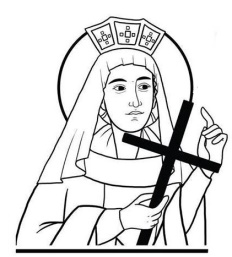 Watford WD24 6NJ01923 223175watfordnorth@rcdow.org.ukFather Voy P. Priest of the DioceseDeacon Liam Lynchwww.rcdow.org.uk/watfordnorthfacebook.com/sthelenswatfordinstagram.com/sthelenswatford twitter.com/sthelenswatford____________________________________________________________________ O Lord God, full of love and compassion. I have no idea where I am going. I do not see the road ahead of me. I cannot know for certain where it will end.    Nor do I really know myself. And the fact that I think I am following your Will does not mean that I am actually doing so but I believe that the desire to return to you does in fact please You. And I hope I have that desire in all that I am doing. I hope that I will never do anything apart from that desire to please You.And I know that if I do this You will lead me by the right road though I may know nothing about it. Therefore, I will trust You always though I may seem to be lost and in the shadow of death. I will not fear for You are ever with me and you will never leave me to make my journey alone. by Thomas Merton____________________________________BAPTISMAL PREPARATIONThere will be a preparation session on the 12/02/2022 at 11.00 in the hall.PARISH COUNCIL MEETING All those who have served on the parish council (old and new) are invited to a meeting on Thursday 3rd February 2022 at 7pm. Fr Voy.Sunday 30th january 20224th Sunday in Ordinary Time’MASS INTENTIONS FOR THE WEEKSat:29th     	08.30 Confessions/Exposititon/Adoration09.15 	Anton Fernando R.I.P          18.00 Michael Ryan R.I.P & Anton Fernando R.I.PSun: 30th	09.00 	Nora Clancy R.I.P11.00	Mary Pepe R.I.P & Juanita Hannifin R.I.P & Nanna Hannifin R.I.PMon 31st       	09.15	Jerry Mc Carthy R.I.PTues 1st 	09.15	Billy Mc Mahon R.I.PFollowed by Exposititon & AdorationWed 2nd	Presentation of the Lord		10.00	 ParishionersThurs 3rd 	10.00 	Anna Ponzini R.I.PFri: 4th	09.15	Thanksgiving MassFollowed by Exposititon & AdorationSat: 5th 	08.30 Confessions/Exposititon/Adoration 09.15 	Bernadette Pearce R.I.P18.00	Charlie Ward R.I.PSun: 6th 	09.00	Iris Otero R.I.P11.00	Special Intention for Healing_________________________________________________________________CONFIRMATION 2022This year’s programme will begin in April and  Application Forms are now available from the Hall Lobby. You can also download it from our webpage. The Sacrament of Confirmation will take place on 17th June 2022 at 7pm. Closing date for applications is 27/03/2022.MONDAY EVENING PRAYER GROUP 7pmTakes place in the Presbytery and is led by Peter Arokiasamy. All welcome.7 NIGHT PILGRIMAGE TO MEDJUGORJE 2022From 12th – 19th August. Bookings can be made with Peter & Mariette Arokiasamy on (M) 07758 666123 / (P) 07977 516561Bookings made before 31/01/2022 will be entitled to a £30 discount. (See poster in the Hall Lobby)There are 3 places left.RCIA (Rite of Christian Initiation of Adults)If you would like to join the programme this year then please complete a form which is available from the Hall Lobby. Start date to be decided.SEE OTHER SIDE FOR ADDITIONAL INFORMATIONST HELEN’S 50-50 FUND2022 Membership RenewalThe current year concludes on 27/03/2022 with the last draw of the current year. Thank you to all those who have supported the Fund over the years.The following 4 charities benefitted from the Fund in 2021.Priests’ Sick & Retired Fund: £435.00Peace Hospice Care: £435.00Mary’s Meals: £435.00St Helen’s Church: £435.00This will be my last year running the Fund which I have done for 15years. If you or someone you know would be interested in taking over the running of the Fund then please email the Parish Office with your contact details.As in previous years we need the ‘MAGIC 100’ Members to make the Fund viable. (If we don’t reach this number then all subscriptions will be returned). Application Forms and Envelopes are attached to your Newsletter and are also available from the Hall Lobby. Completed forms can be returned by post or pop them through the Presbytery letterbox. Thank you.Richard McPhillipsSt Helen’s 50-50 Fund Organiser.SCRIPTURE FESTIVAL 3RD – 5TH FEBRUARYTakes place at St Albans Cathedral as follows:Thur & Fri 10am – 4pm & Sat 10am – 3.30pm.There are a variety of events running throughout each day. If you click on the link it will take you to the diocesan website where you will find a full list of events which are FREE but you are advised to book. www.rcdow.org.uk/scripturefestivalGIFT AIDERS’ REMINDERA reminder to all those who Gift Aid their donation, that if your circumstances have changed and you can no longer be a Gift Aider, then please email the Parish Office to let us know. This is very important when we near the end of the current tax year in March.Gift Aiding your donation, allows us to reclaim the tax paid by you which is 25p for every £1 you donate. In 2021, we received £16,386.48 from Gift Aid which is a great boost to our income.If you have not signed up to Gift Aid and would like to do so, then please email the Parish Office. Mass of Thanksgiving for the Sacrament of Matrimony at westminster cathedralSaturday 14th May 2022 at 3pm.The Cardinal will be inviting to this Mass all couples in the Diocese who are celebrating their 5th 10th, 25th, 30th, 40th, 50th and 60th (and every year over 60) wedding anniversary of a Catholic marriage. If you are celebrating a special wedding anniversary this year then please take and complete one of the forms from the Hall Lobby and return to the Parish Office by the 27th March at the latest. 